          Obec Horná Lehota 210, 02741 Oravský Podzámok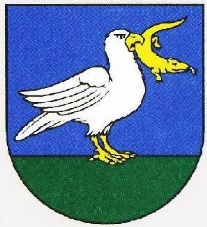 Záverečný účet Obce HORNÁ LEHOTAza rok 2020Predkladá    :    Jozef MäsiarSpracoval  :     Elena KriváňováV    Hornej Lehote   20.05.2021Návrh záverečného účtu: Vyvesený na úradnej tabuli obce  dňa :                            20.05.2021Zverejnený na elektronickej úradnej tabuli obce dňa :    20.05.2021Zverejnený na webovom sídle obce dňa :		    20.05.2021Záverečný účet schválený Obecným zastupiteľstvom v Hornej lehote  dňa:  18.06.2021 znesením č. 20/2021Záverečný účet: Vyvesený na úradnej tabuli obce dňa: 23.06.2021Zverejnený na elektronickej úradnej tabuli obce: 23.06.2021Zverejnený na webovom sídle obce dňa: 23.06.2021Záverečný účet obce za rok 2020         OBSAH : Rozpočet obce na rok 2020Rozbor plnenia príjmov za rok 2020Rozbor čerpania výdavkov za rok 2020Použitie prebytku /vysporiadanie schodku/ hospodárenia za rok 2020Tvorba a použitie prostriedkov rezervného a sociálneho fonduBilancia aktív a pasív k 31.12.2020Prehľad o stave a vývoji dlhu k 31.12.2020Hospodárenie príspevkových organizácií Prehľad o poskytnutých zárukách Finančné usporiadanie finančných vzťahov voči:zriadeným a založeným právnickým osobámostatným právnickým osobám a fyzickým osobám – podnikateľomštátnemu rozpočtuštátnym fondomrozpočtom iných obcírozpočtom VÚCZáverečný účet Obce Horná Lehota za rok 20201. Rozpočet obce na rok 2020 Základným   nástrojom  finančného  hospodárenia  obce  bol   rozpočet   obce   na  rok   2020.Obec v roku 2019 zostavila rozpočet podľa ustanovenia § 10 odsek 7) zákona č.583/2004 Z.z. o rozpočtových pravidlách územnej samosprávy a o zmene a doplnení niektorých zákonov v znení neskorších predpisov. Rozpočet obce na rok 2019 bol zostavený ako vyrovnaný. Bežný   rozpočet   bol   zostavený   ako  prebytkový, kapitálový   rozpočet ako  schodkový. Hospodárenie obce sa riadilo podľa schváleného rozpočtu na rok 2020 Rozpočet obce bol schválený obecným zastupiteľstvom dňa  13.12.2019 Rozpočet bol zmenený trikrát:zmeny rozpočtu schválené OZ:prvá zmena   OZ schválená dňa 10.07. 2020 druhá zmena schválená dňa 28.12. 2020 zmeny rozpočtu starostom obceprvá zmena z 30. 12. 2020Rozpočet obce k 31.12.2020 v eurách 2. Rozbor plnenia príjmov za rok 2020 v EUR  Bežné príjmy celkomBežné príjmy – daňové príjmy: Bežné daňové príjmy tvorili: a) Výnos dane z príjmov poukázaný územnej samospráve Z predpokladanej finančnej čiastky v sume 166 650 EUR z príjmov boli k 31.12.2020 poukázané prostriedky zo ŠR v sume 185 854,83 EUR, čo predstavuje plnenie na 111,52 %. b) Daň z nehnuteľnostíZ rozpočtovaných 22 200 EUR bol skutočný príjem k 31.12.2020 v sume 20 588,09 EUR, čo je 92,74 % plnenie. Príjmy dane z pozemkov boli v sume 10 478,91 EUR, dane zo stavieb boli v sume 10 109,18 EUR . K 31.12.2020 obec eviduje pohľadávky na dani z nehnuteľností v sume 94,58 EUR.c) Ostatné dane a poplatky za komunálne odpady a drobné stavebné odpadyZ rozpočtovaných  11 780 EUR bol skutočný príjem k 31.12.2020 v sume 9 447,49 EUR, čo je plnenie 80,19 %:- Daň za psa  170 EUR- Poplatok za rozvoj  0,00 EUR obec eviduje pohľadávky vo výške  1534,35 EUR- Daň za predajné automaty 19,49 EUR-  Poplatok za komunálny odpad a drobný stavebný odpad 9 258 EUR. K 31.12.2020 obec eviduje pohľadávky za komunálny odpad a drobný stavebný odpad vo výške 144 EUR2) Bežné príjmy - nedaňové príjmy: Bežné nedaňové príjmy tvorili: Príjmy z podnikania a z vlastníctva majetkuZ rozpočtovaných 450 EUR bol skutočný príjem k 31.12.2020 v sume 626,50 EUR, čo je plnenie 139,22%. Administratívne poplatky a iné poplatky a platbyAdministratívne poplatky - správne poplatky:Z rozpočtovaných 500 EUR bol skutočný príjem k 31.12.2020 v sume 859,54 EUR, čo je 171,90 % plnenie. Ide poplatky a platby z predaja služieb stavebné konania, hlásenie v rozhlase  overovanieOstatné poplatky:Z rozpočtovaných 2 438 EUR bol skutočný príjem k 31.12.2020 v sume 2381,96 EUR, čo je 97 70 %. Ide o príjmy:  za MŠ rodičovský poplatok, stravné zamestnanci,  za  predaj knihy monografia  obce Horná Lehota,Ostatné príjmyZ rozpočtovaných 1 180 EUR bol skutočný príjem k 31.12.2020 v sume 329,26 EUR, čo je  27,90 %príjmy z dobropisov, elektrika a vrátky, 3) Bežné príjmy – transfery a granty: Obec prijala nasledovné granty a transfery:Granty a transfery boli účelovo učené a boli použité v súlade s ich účelom.B) Kapitálové príjmy: Príjem z predaja kapitálových aktív:Obec v roku 2020 predala prebytočný nehnuteľný majetok bývalá MŠ a pozemokPríjem z kapitálových transferov:Obec v roku 2020 prijala transfer  vo výške 1500 EUR C) Príjmové finančné operácie: Textová časť – príjmové finančné operácie: Zostatok finančných  prostriedkov z roku 2019  vo výške 4114,78 EUR3. Rozbor čerpania výdavkov za rok 2020 v EUR A) Bežné výdavky :v tom :           Výdavky financované  z transferov: Materská škola  evidencia obyvateľov, reg. adries, doprava, ŽP 805,24 EUR,   voľby 1 120,75  EUR, príspevok hasičom, CO 3000 EUR,  podpora zamestnanosti úrad práce  959,61 EUR, strava predškoláci 450 EUR, sčítanie domov a bytov 1884 EUR, COVID-19  3150,53  EUR Výdavky financované z vlastných zdrojov: Mzdy, platy, služobné príjmy a ostatné osobné vyrovnaniaZ rozpočtovaných  83 766 EUR bolo skutočné čerpanie k 31.12.2020 v sume 83 766 EUR, čo je 100 % čerpanie. Patria sem mzdové prostriedky pracovníkov OcÚ,  poslancov, obecného kontrolóra, zástupcu starostu, kronikárky, pracovníkov Materskej školy a pracovník na projekt.Poistné a príspevok do poisťovníZ rozpočtovaných  28 915 EUR bolo skutočne čerpané k 31.12.2020 v sume 28 914,30 .EUR, čo je 99,99 % čerpanie. Patria sem odvody do zdravotných poisťovní a sociálnej poisťovneTovary a službyZ rozpočtovaných 102 812 EUR bolo skutočne čerpané k 31.12.2020 v sume  102 811,62  EUR, čo je 100 % čerpanie. Ide o prevádzkové výdavky všetkých stredísk OcÚ, ako sú cestovné náhrady, benzín do auta, elektrická energia- verejné osvetlenie, cintorín, športový klub, budova obecného úradu, budova MŠ, plyn v budove obecného úradu a MŠ, vodné stočné – budova MŠ, budova Obecného úradu, cintorín, koncesionárske poplatky, poplatky za telefóny, internet obecný úrad, MŠ a pre občanov zadarmo,  materiál na opravy, členské príspevky, dopravné, licencie programov, rutinná a štandardná údržba strojov prístrojov, zariadení, budov,  chodníkov, cintorína, podpora podujatí športových a kultúrnych, podpora dôchodcov. Oprava a údržba miestnych komunikácií, oprava osvetlenia, odvoz odpadu, odstraňovanie čiernych skládok odpadu, propagačné materiály, kalendár, knihy, poistky za autá zákonné, poistky za majetok obce. V roku 2020 boli dokončené priestory knižnice, spoločenskej miestnosti, sociálnych zariadení a chodby v MŠ. Bežné transferyZ rozpočtovaných  6 268 EUR bolo skutočne čerpané k 31.12.2020 v sume 6 268,86 EUR, čo predstavuje 101 % čerpanie, sú to výdavky na príspevok na chod spoločného stavebného úradu a školského úradu, B) Kapitálové výdavky :v tom :Textová časť – kapitálové výdavky :Obec zakúpila motorovú kosačku, s príslušenstvom, prispela z vlastných prostriedkov na merač rýchlosti, bol zakúpený materiál na oplotenie MŠ a športového areálu, bola vyhotovená projektová dokumentácia na II. etapu inžinierskych sieti Dod Dielec. Investičné akcie : realizované v roku 2019- preplatené v roku 2020       -   Občianska vybavenosť – WIFI pre obec Horná Lehota 12 672,- EURC) Výdavkové finančné operácie :Textová časť – výdavkové finančné operácie: 	4. Použitie prebytku ( vysporiadanie schodku ) hospodárenia za rok 2020Prebytok rozpočtu  zistený podľa ustanovenia § 10 ods. 3 písm. a) a b) zákona č. 583/2004 Z.z. o rozpočtových pravidlách územnej samosprávy a o zmene a doplnení niektorých zákonov v znení neskorších predpisov je v sume 72 254,25 EUR.Z toho prebytku sa vylučujú účelové finančné prostriedky:nepoužité finančné prostriedky na CO vo výške 40,- EUR nepoužité finančné prostriedky z  ÚPVS-R na rozvoj zamestnanosti vo výške 5 272,71 EURnepoužité finančné prostriedky vo výške 200,40 EUR na stravu predškolákov, ktoré budú vrátené do ŠR.Obec za rok 2020 dosiahla po vylúčení účelových finančných prostriedkov hospodáreniePrebytok hospodárenia vo výške 66 741,14 EUR.5. Tvorba a použitie prostriedkov rezervného a sociálneho fonduRezervný fondObec vytvára rezervný fond v zmysle zákona č.583/2004 Z.z. Rezervný fond sa vedie na samostatnom bankovom účte. O použití rezervného fondu rozhoduje obecné zastupiteľstvo.Sociálny fondTvorbu a použitie sociálneho fondu sa riadi kolektívnou zmluvou.6. Bilancia aktív a pasív k 31.12.2020 v EUR A K T Í V A P A S Í V A7. Prehľad o stave a vývoji dlhu k 31.12.2020Obec k 31.12.2020 eviduje tieto záväzky:voči bankám 			                  0,00  EURvoči dodávateľom  		              360,00  EURvoči štátnemu rozpočtu 	                          5513,11 EURvoči zamestnancom   		            7142,42  EURvoči poisťovniam 			            4426,24  EURdaňovému úradu                                       1132,94 EURObec Horná Lehota v roku 2020 neuzavrela zmluvy o úveroch.8. Hospodárenie príspevkových organizácií Obec nemá zriadené príspevkové organizácie. 9. Prehľad o poskytnutých zárukách podľa jednotlivých príjemcov Obec neposkytla žiadne záruky. 10. Podnikateľská činnosť  Obec  Horná Lehota nepodniká. 11. Finančné usporiadanie vzťahov voči zriadeným a založeným právnickým osobámostatným právnickým osobám a fyzickým osobám – podnikateľomštátnemu rozpočtuštátnym fondomrozpočtom iných obcírozpočtom VÚCV súlade s ustanovením § 16 ods.2 zákona č.583/2004 o rozpočtových pravidlách územnej samosprávy a o zmene a doplnení niektorých zákonov v znení neskorších predpisov má obec finančne usporiadať svoje hospodárenie vrátane finančných vzťahov k zriadeným alebo založeným právnickým osobám,  fyzickým osobám - podnikateľom a právnickým osobám, ktorým poskytli finančné prostriedky svojho rozpočtu, ďalej usporiadať finančné vzťahy k štátnemu rozpočtu, štátnym fondom, rozpočtom iných obcí a k rozpočtom VÚC.Obec v roku 2020 neposkytla žiadne dotácie v súlade so VZN o dotáciách, právnickým osobám, fyzickým osobám - podnikateľom na podporu všeobecne prospešných služieb, na všeobecne prospešný alebo verejnoprospešný účel. Finančné usporiadanie voči štátnemu rozpočtu:Finančné usporiadanie voči štátnym fondomObec neuzatvorila v roku 2020 žiadnu zmluvu so štátnymi fondmi. Finančné usporiadanie voči rozpočtom iných obcí Obec neuzatvorila v roku 2020 žiadnu zmluvu s obcami.Finančné usporiadanie voči rozpočtom VÚC13. Návrh uznesenia:1. Obecné zastupiteľstvo schvaľuje Záverečný účet obce a celoročné hospodárenie bez výhrad.2. Tvorbu rezervného fondu vo výške 66 741,14 EUR Vypracovala:  Elena Kriváňová	              		     Predkladá: Jozef Mäsiar									starosta obceV Hornej Lehote, dňa 10.05.2021Rozpočet Rozpočet po zmenách Príjmy celkom209 490300 534z toho :Bežné príjmy209 490223 004Kapitálové príjmy77 530Finančné príjmyPríjmy RO s právnou subjektivitouVýdavky celkom209 490243 800z toho :Bežné výdavky209 490221 761Kapitálové výdavky 22 039Finančné výdavkyVýdavky RO s právnou subjektivitouRH obce056 734Rozpočet na rok 2020Skutočnosť k 31.12.2020% plnenia223 004238 223,23106,82Rozpočet na rok 2020Skutočnosť k 31.12.2020% plnenia200 630215 890,41107,60Rozpočet na rok 2020Skutočnosť k 31.12.2020% plnenia4 5684 197,2691,88Rozpočet na rok 2020Skutočnosť k 31.12.2020% plnenia17 80618 135,56101,85P.č.Poskytovateľ  Suma v EURÚčel 1.ÚPSVaR 7 484,64Podpora zamestnania § 50j 2.Krajský školský úrad522,00školstvo MŠ3.Krajský dopravný úrad23,59Na MK4.Ministerstvo vnútra3040,00Hasiči, CO5.Ministerstvo vnútra 207,78Register adries, evidencia obyv.6.Ministerstvo vnútra1120,75voľby7.Krajský úrad ŽP51,87Ochrana prírody8. ÚPSVaR650,40Strava predškoláci9.Ministerstvo vnútra 1884,00Sčítanie domov10.Ministerstvo vnútra 3150,53COVID -19Rozpočet na rok 2020Skutočnosť k 31.12.2020% plnenia77 53077 830,50100,38P.č.Poskytovateľ dotácieSuma v EURInvestičná akcia1.Predaj budovy býv. MŠ 65 000,002.Predaj pozemku330,50Rozpočet na rok 2020Skutočnosť k 31.12.2020% plneniaRozpočet na rok 2020Skutočnosť k 31.12.2020% plnenia243 800243 799,48100Rozpočet na rok 2020Skutočnosť k 31.12.2020% plnenia221 761221 760,78100,00Funkčná klasifikácia RozpočetSkutočnosť% plneniaVýdavky verejnej správy106 040106 046,54100Ekonomická oblasť1 4741 473,4199,96Požiarna ochrana4 3674 367,13100Aktivačné práce1 9011 901,22100Miestne komunikácie a chodníky993993,39100Nakladanie s odpadmi10 63010 622,9499,93Ochrana životného prostredia818817,88100Verejné osvetlenie, rozhlas4 0964 095,2999,99Rekreačné a športové služby991990,9999,99Kultúra – kultúrne služby25 73525 736,74100Cintorín1 1811 180,4399,95Materská škola63 53563 534,8299,99Spolu:221 761221 760,78 Rozpočet na rok 2020Skutočnosť k 31.12.2020% plnenie22 03922 038,7099,99Funkčná klasifikáciarozpočetskutočnosť% plneniaVýdavky verejnej správy- nákup kosačky5 2845 283,4099,99Ekonomická oblasťSlužby občanom – projektová dok.1 5901 590,00100Občianska vybavenosť- 13 665 13665,30100Merač rýchlostí1 5001 500,00100Spolu:22 03922 038,70Rozpočet na rok 2020Skutočnosť k 31.12.2020% plnenia000Hospodárenie obceSkutočnosť k 31.12.2020Skutočnosť k 31.12.2020Bežné  príjmy spolu238 223,23z toho : bežné príjmy obce 238 223,23             bežné príjmy ROBežné výdavky spolu221 760,78z toho : bežné výdavky  obce 221 760,78             bežné výdavky  ROBežný rozpočet16 462,45Kapitálové  príjmy spolu77 830,50z toho : kapitálové  príjmy obce 77 830,50             kapitálové  príjmy ROKapitálové  výdavky spolu22 038,70z toho : kapitálové  výdavky  obce 22 038,70             kapitálové  výdavky  ROKapitálový rozpočet                   55 791,80Vylúčenie z prebytku   5 513,11Upravený prebytok/schodok bežného a kapitálového rozpočtu                 66 741,14Príjmy z finančných operáciíVýdavky z finančných operáciíRozdiel finančných operáciíPríjmy spolu  316 053,73VÝDAVKY SPOLU243 799,48Hospodárenie obce 72 254,25Vylúčenie z prebytku5 513,11Upravené hospodárenie obce66 741,14Fond rezervnýSuma v EURZS k 1.1.2020 0,00  Prírastky - z prebytku hospodárenia4114,78               - ostatné prírastky0,00Úbytky   - použitie rezervného fondu : na projekt WIFI pre obec Horná  Lehota0,00               - krytie schodku hospodárenia0,00               - ostatné úbytky 0,00KZ k 31.12.20204114,78Sociálny fondSuma v EURZS k 1.1.20201635,39Prírastky - povinný prídel -     1   %                   729,44               - povinný prídel -        %                                     - ostatné prírastkyÚbytky   - stravovanie zamestnancov                   1121,85              - regeneráciu PS, dopravu                            - životné jubileá                                        - ostatné úbytky                                               1000,00KZ k 31.12.2020242,98Názov  ZS  k  1.1.2020KZ  k  31.12.2020Majetok spolu1123628,901168086,31Neobežný majetok spolu1115270,321089664,77z toho :Dlhodobý nehmotný majetokDlhodobý hmotný majetok1032194,741006589,19Dlhodobý finančný majetok83075,5883075,58Obežný majetok spolu8358,5878421,54z toho :ZásobyZúčtovanie medzi subjektami VS820,320Dlhodobé pohľadávkyKrátkodobé pohľadávky 1591,541781,93Finančné účty 5946,7276639,61Poskytnuté návratné fin. výpomoci dlh.Poskytnuté návratné fin. výpomoci krát.Časové rozlíšenie 602033,33737349,76NázovZS  k  1.1.2020KZ  k  31.12.2020Vlastné imanie a záväzky spolu1123628,901168086,31Vlastné imanie 491227,57411218,86z toho :Oceňovacie rozdiely FondyVýsledok hospodárenia 164197,9477494,98Záväzky30368,0019517,69z toho :Rezervy 600,00700,00Zúčtovanie medzi subjektami VS5513,11Dlhodobé záväzky1635,39242,98Krátkodobé záväzky28132,6113061,60Bankové úvery a výpomociČasové rozlíšenie602033,33737349,76Poskytovateľ         - 1 -Účelové určenie grantu, transferu uviesť : školstvo, matrika, - bežné výdavky- kapitálové výdavky- 2 -Suma  poskytnutýchfinančných prostriedkov - 3 -Suma skutočne použitých finančných prostriedkov  - 4 -Rozdiel(stĺ.3 - stĺ.4 )- 5 -Ministerstvo vnútraHasiči, CO, evidencia obyvateľov, reg.ad.COVID - 193040,00207,783150,533000,00207,783150,5340,00Krajský úrad ŽilinaNa MŠ, dopravu a ŽP, Cestná doprava597,46597,46ÚPSVaRStrava predškoláci650,40450,00200,40Ministerstvo vnútra  VoľbySčítanie domov1120,751884,001120,751884,00ÚPSVaR- Podpora zamestnania na rok 2020 a 2021Doplatok za rok 20196232,321252,32959,615272,71Obec Suma poskytnutých finančných prostriedkovSuma skutočne použitých finančných prostriedkov  Rozdiel VÚC Suma poskytnutých finančných prostriedkovSuma skutočne použitých finančných prostriedkov  Rozdiel 